BIBLIOGRAPHYArikunto. (2010). Prosedur Penelitian: Suatu Pendekatan Praktek. Jakarta: 		Rineka Cipta.Asyiah, Nurul Ilma (2015). Thesis “An Analysis of Lesson Plan Based On The 2013 Curriculum In  Teaching English” Bandung: Unpublished Universitas Pendidikan IndonesiaB.Javier, Rodrigo (2008) Curriculum Development LORIMAR Publishing, Inc.Bahasa dan Sastra Inggris SMA. (2018). Implementasi Kurikulum SMA tahun 2018.Jakarta: Direktorat Pembinaan SMA: Direktorat Jenderal Pendidikan Dasar dan Menengah Kementrian Pendidikan dan Kebudayaan.Cresswell, J.W. (2014). Research Design: qualitative, quantitative and mixed method approaches.(fourth edition) USA: SAGE PublicationsCurriculum Training Module (2013). Component of Lesson Planning, available at: https://www.repositori.kemdikbud.go.id Accessed on December, 3rd 4.16 PMCurriculum Training Module (2013). Regulation number 22 year 2018, available at: https://www.repositori.kemdikbud.go.id Accessed on December, 3rd 4.16 PMHutchinson & Waters (1978:80). Syllabus Design, Available at:https://www.researchgate.net/publication/266559020_Designing_a_Language_Learning_Syllabus Accessed on December, 6th 11.00 PMIkhsan, M.Khairi (2016) Thesis “The Development of Students’ Worksheet Using Scientific Approach On Curriculum Materials” Sumbar: Unpublished STKIP PGRIMinistry of Education and Culture (2013) Curriculum Training Module Jakarta: Ministry of  Education and Culture, 2013Ministry of Education and Culture Center for Educational Data and Statistics and Culture (2016) The Management of National Education Jakarta: Center of Educational and  Cultural Data and   Statistics, MoEC, 2016Nation & Macalister (2010) Definition of Curriculum Available at:https://www.researchgate.net/figure/Nation-Macalisters-2010-model-of-language-curriculum-design_fig2_319175152 Accessed on November, 26th 7.28 PMNasution, S (2012) Metode Research: Usul Tesis, Desain Penelitian, Hipotesis, Validitas, Sampling, Populasi, Deservasi, Wawancara, Angket Jakarta: Bumi Aksara PublisherOktafianti, Tina (2019) Thesis: “An analysis of lesson plan made by an Englsh teacher reffering to curriculum 2013 at MTS Al-Quran Arsallakum Bengkulu in academic year 2018/2019”Bengkulu: Unpublished State Institute for Islamic Studies (IAIN)    University Curriculum VitaeThe writer was born in Cianjur at February 26th 1997. She is the youngest child from Katrin Magdalena and Deden Hendra Sukmawan. She was moved to Kuningan no longer after her birth. Started her education in SDN 1 Bayuning in 2003, SMPN 1 Kadugede in 2010, SMK Pertiwi Kuningan in 2013, SMK Muhammadiyah Plus Cianjur in 2014, English Department of Pasundan University in 2016 and graduated in 2021.The writer has passionate in academic sector especially in teaching English because of that reason she was chosen teaching as the sub major in her study in college. Not only in academic sector, the writer also has another hobbies such as did some projects in music and sometimes become a content creator for online media. The writer could be contacted at email: nailahanja@gmail.com or phone number:  085798446926.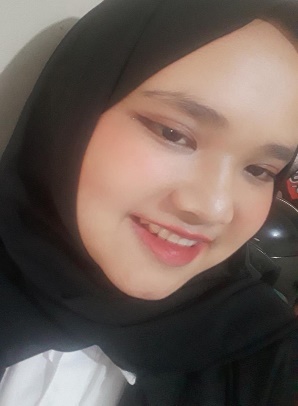 